Инструкция по размещению заявки участника краевого конкурса «Инновационный поиск 2015» среди коррекционных образовательных организаций (далее КОО), внедряющих инновационные образовательные программыШаг 1. Зарегистрируйтесь или войдитеШаг 2. Подготовка материалов для загрузки на сайтШаг 3. Загрузка материалов на серверЗаполните скачанные документы, поставьте подписи и печати, отсканируйте их и сохраните их в формате pdf. Подготовьте документ «Рекомендации УО(социального партнера) работодателя», поставьте подписи и печати, также отсканируйте его и сохраните в формате pdf.Откройте сайт http://wiki.kkidppo.ru“Войти” под своими логином и паролем . Если Вы впервые на сайте, то “Создать учетную запись”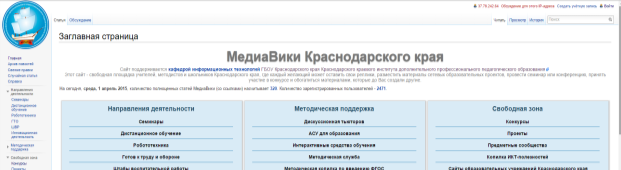 Представиться или зарегистрироваться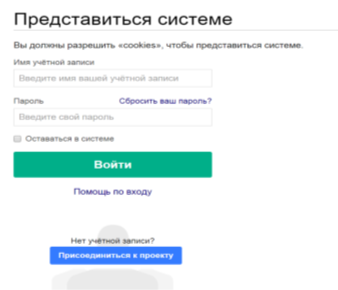 Перейдите на страницу Конкурсы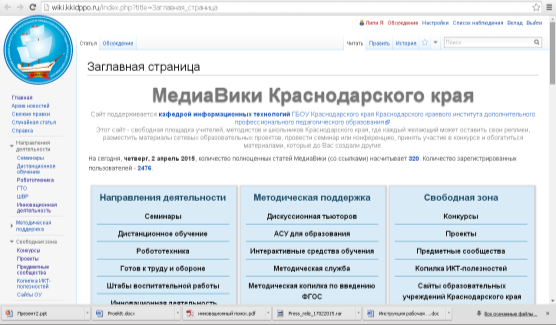 Выберите необходимый Вам конкурс.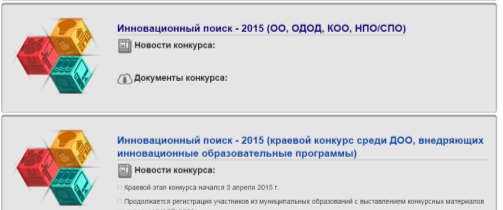 Откройте конкурс по ссылкеВыберите нужную подсистему КОООткроется следующая страница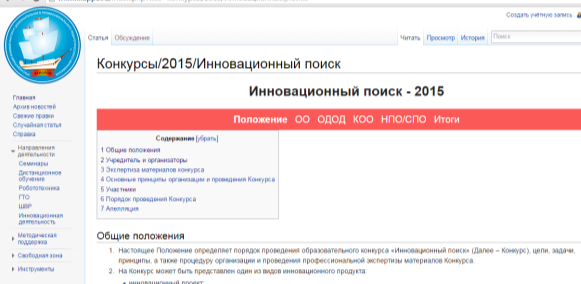 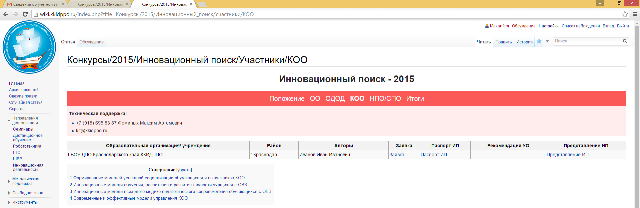 Далее необходимо скачать образцы документов для заполнения с названиями: Заявка, Паспорт ИП, Представление ИПДля скачивания документа Заявка подведите указатель мышки к ссылке Заявка, выдеденной синим цветом и щелкните один раз левой кнопкой. В результате документ будет скачиваться в указанное Вами место на диске.Аналогично скачайте документы:  Паспорт ИП, Представление ИППереименуйте все загружаемые файлы таким образом, чтобы имена загружаемых файлов записывались по следующему стандарту:тип подсистемы_номер номинации_наименование района_краткое название учебного заведения_ИП_заявкаНапример, KOO_1_Abinskii_MBOUSOSH11_Ivanov_zayavka.pdfKOO_1_Abinskii_MBOUSOSH11_Ivanov_pasport.pdfKOO_1_Abinskii_MBOUSOSH11_Ivanov_predst.pdfОбратите внимание! 
1. Имена файлов печатаются латинским шрифтом;2. Размер файлов должен быть не более 5МБ3.Формат файлов должен быть pdf4. Обратите внимание, на то, что нет образца документа «Рекомендации УО(социального партнера) работодателя». Он готовится в свободной форме.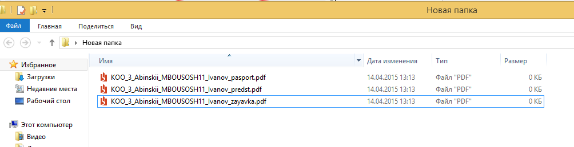 Загрузите все подготовленные материалы на сайт.В боковой панели (меню) сайта http://wiki.kkidppo.ru нажмите ссылку Загрузить файлПоявится страница Загрузить файл. Нажмите кнопку Выберите файл и укажите путь к Вашему файлу.Из поля Новое имя файла скопируйте текст и вставьте в блокнот или WordПосле этого нажмите кнопку Загрузить файлКаждый файл необходимо загружать отдельно.Обратите внимание! 
1. Имена файлов печатаются латинским шрифтом;2. Размер файлов должен быть не более 5МБ3. Формат файлов должен быть pdf.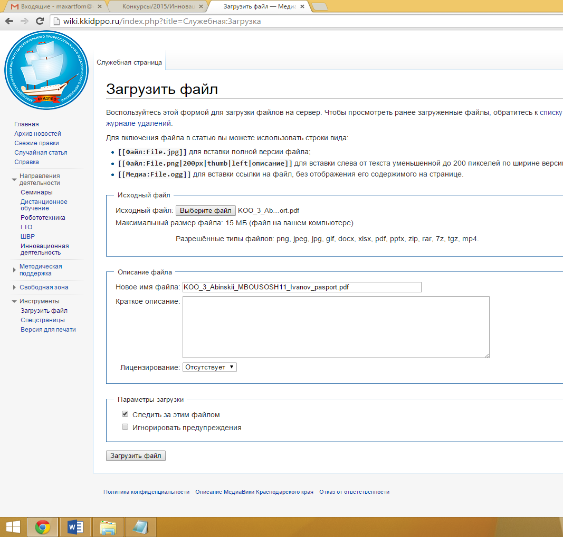 После загрузки файлов у Вас в блокноте (Word) должен быть сформироваться список из названий загруженных Вами файлов.Это временный файл, после заполнения карточки участника его можно будет удалить.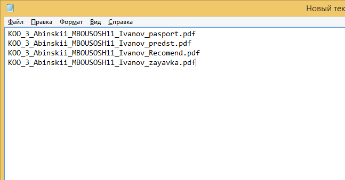 Возвращаемся к необходимому Вам конкурсу.Откройте конкурс по ссылкеВыберите нужную подсистему КОООткроется следующая страницаВыберите ту номинацию из четырех, в которую Вы подаете заявку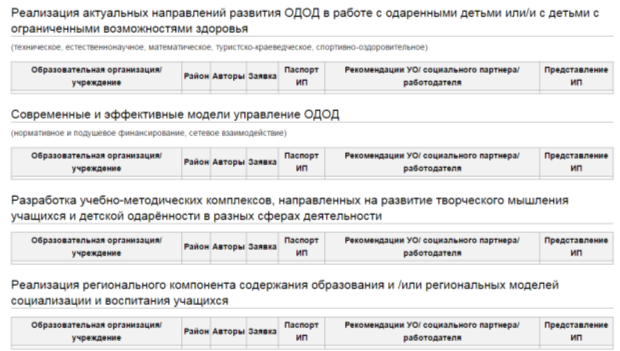 Перейдите к редактированию странички, где Вы должны  внести сведеняи о себе. Нажмите элемент [править], расположенный после названия номинации. Рассмотрим внесение сведений на примере.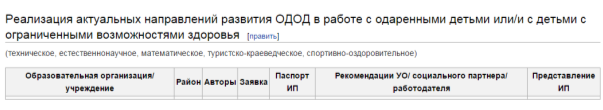 Для начала редактирования установите курсор после значка |Впечатайте Название Вашей организацииВ следующей строке после симовла | впечатайте название районаВ следующей строке впечатайте Фамилию, Имя, Отчество автора или авторов полностью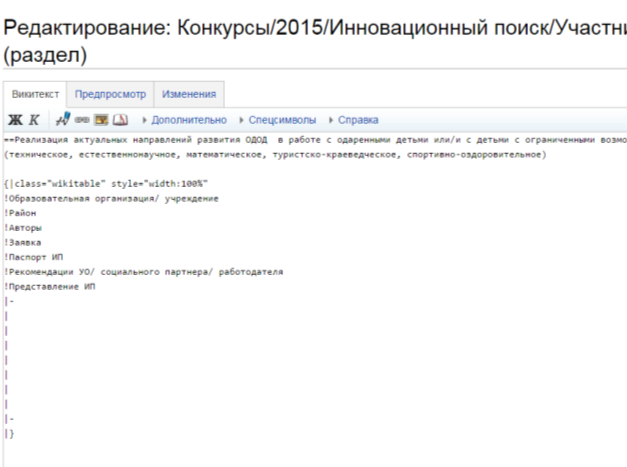 В качестве примера внесены сведения об Иванове Иване Ивановиче):Далее необходимо вставить ссылки на загруженные ранее файлы с материалами, используя конструкцию вида 
[[медиа: имя_загруженного_файла.pdf | заголовок ссылки]] (см.образец)! Имена файлов все  пишутся латиницей.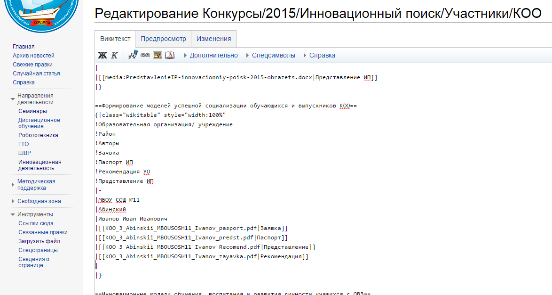 После завершения изменения нажмите кнопку Записать страницу в нижней части страницы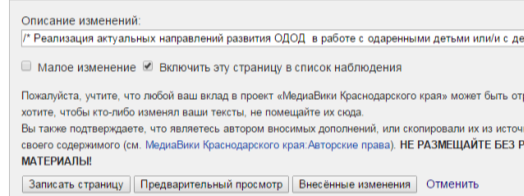 